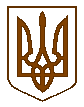 УКРАЇНАБілокриницька   сільська   радаРівненського   району    Рівненської    областіВ И К О Н А В Ч И Й       К О М І Т Е Т   РІШЕННЯвід  17  січня  2019  року                                                                                 № 13                                                Про присвоєння поштової адреси  на  земельну  ділянку	Розглянувши  клопотання  сільського голови Гончарук Тетяни Володимирівни про присвоєння поштової адреси на земельну ділянку в с. Біла Криниця Рівненського району Рівненської області, керуючись п.п. 10 п.б ст. 30 Закону України «Про місцеве самоврядування в Україні», виконавчий комітет Білокриницької сільської радиВ И Р І Ш И В :Присвоїти поштову адресу на земельну ділянку площею 0,3058га з кадастровим номером 5624680700:02:008:0771, яка розташована на території Білокриницької сільської ради:  с. Біла Криниця,   вул. Радгоспна, 44б.Сільський голова                                                                                      Т. Гончарук